       WELCOME TOTHE CHURCH OF THE STRAITSPastor David WallisSeptember 6, 2020                     10:30 a.m.Welcome and Announcements*With the Special Music, please refrain from applause during the service, thank you Special Music                                  Jim Quales*Prayer of Confession                      
     O God, you have provided and you have sustained. You have guided and you have protected. In the future and for today, remind us of your provision in the past. We are yours! Thanks be to God through Jesus Christ our Lord, Amen!    *Gloria Patri			               #623       First Scripture Reading                          pg. 518
                  Job 29:11-17                  Liturgist – Ken BenderChildren’s Time          Sharing our Joys and Concerns	Silent Prayer and Pastoral Prayer	The Lord’s Prayer	Our Father, who art in heaven, hallowed be thy name. Thy 	kingdom come, thy will be done on earth as it is in heaven. Give us this day our daily bread. And forgive us our trespasses as we forgive those 	who trespass against us. And lead us not into temptation, but deliver us 	from evil. For thine is the kingdom, and the power, and the glory forever. Amen.	*Affirmation of Faith through Song            #101“His Name is Wonderful”Second Scripture Reading                      pg. 1132                         1 Corinthians 7:17-24Sermon      “What is Your Vocation?”    *Hymn      “The Longer I Serve Him”      #518
          *Benediction*Postlude                                            in unisonGod be with you till we meet again; 
By His counsels guide, up-hold you, 
With His sheep securely fold you; 
God be with you till we meet again.There will be no Coffee Hour. 
        How to become a ChristianAdmit to God that you have done things that oppose His desires for you.	“For all have sinned and fall short of 	the glory of God.”           Romans 3:23Acknowledge Jesus Christ as God’s only solution to your condition.	“Jesus answered, “I am the way and 	the truth and the life. No one comes to 	the Father except through me.” 				       John 14:6Ask God to forgive your sins and invite Jesus into your life.     	“Yet to all who received him, to those 	who believed in his name, he gave the 	right to become children of God.”				       John 1:12What to Pray“Lord Jesus, I need you. Thank you for coming to earth, living an unblemished life, and dying on the cross for my sins. I open the door of my life and receive you as Savior and Lord of everything I do. Make me the kind of person you want me to be.”What to DoGo to God in prayer daily.   Read God’s word daily.       Open your life to other Christian friends.           Worship God weekly at church.If God is speaking to you this morning and you desire to receive Jesus Christ as your Savior and Lord, or desire prayer for a particular matter, we invite you to the front of the sanctuary at the close of the service where Pastor Dave and/or others will be glad to pray and talk with you.THE CHURCH OF THE STRAITS STAFF307 N. Huron Street  •  P.O. Box 430Mackinaw City, MI 49701231-436-8682 Office  • 231-436-5765 Fax231-436-5484 Parsonagewww.thechurchofthestraits.com  cotsoffice@yahoo.com Minister		Pastor David WallisYouth Director		Shannon CooleyHead Ushers	Todd Kohs, Carl Strieby and Greg PietrowskiOrganist/Pianist		Loretta Martinek Clerk			Laura JacksonTreasurers		Janet Schaefer and
    			Donna FalorFinancial Secretary	Cathy BreySecretary		Judy Churchill        No Nursery for the time being.Liturgists in Coming Weeks:      	Sept.  13   10:30 am       need someone    	Sept.  20   10:30 am       need someoneSunday Worship Attendance8/30/20	     10:30 am	         58  9/1/19	 9 am - 90     11 am – 160+  Labor DayFlowers:  If you wish to have flowers on the Altar for any occasion, please contact the church office at 436-8682.Hearing Devices are available from the sound booth. Please turn the device off and return it to the sound booth after the service.  CHURCH CALENDARSeptember 6 – 13, 2020SUN 9-6         3:00 pm	AA                         6:00 pm	Prayer GroupMON 9-7        Labor Day – Office Closed	THR 9-10       8:00 am 	Men’s BreakfastSAT 9-12        9:00 am	Men’s GroupSUN 9-13        9:30 am	Adult Sunday School                                10:30 am	Traditional Worship                        3:00 pm	AA                        6:00 pm	Prayer Group   ANNOUNCEMENTS   Due to continuing need, the Food Pantry will continue every other Wed. at 10am. Next Food Pantry will be September 16th. David Brown’s Shoe Drive will wrap up on September 20th. Please drop off any shoes before that date and thank you for supporting this beautiful mission.**Men’s Breakfast will be the 2nd Thursday in September – the 10th.**Communion will be Sunday, September 13th.Bliss Pioneer Memorial Church has cancelled their annual September Service this year, due to COVID.There will be a Blood Drive at St. Anthony’s Parish Life Center on Tuesday, September 15th from noon – 5 pm through Verisiti. 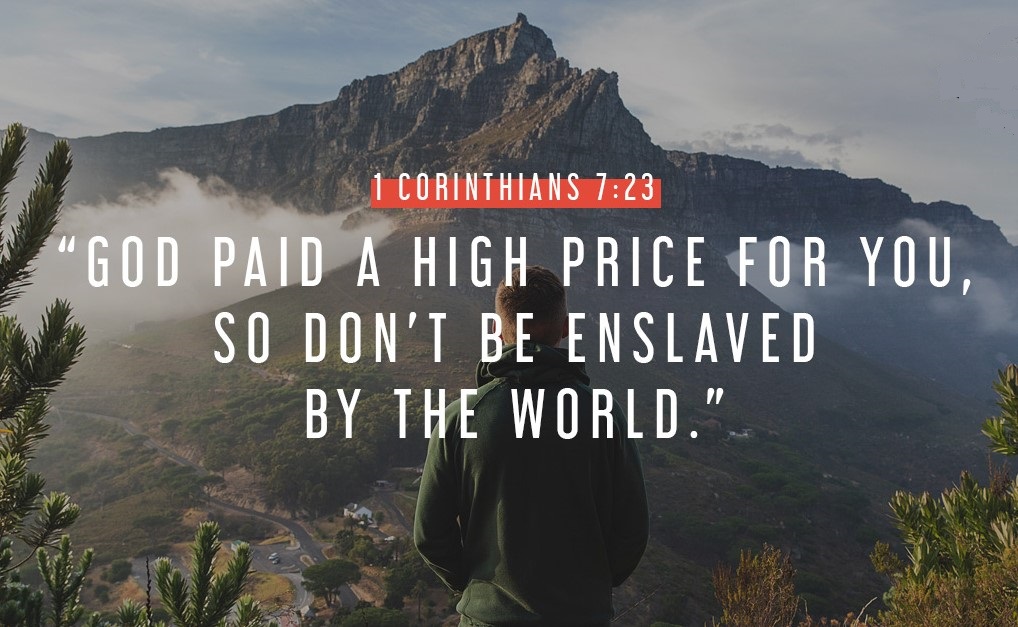 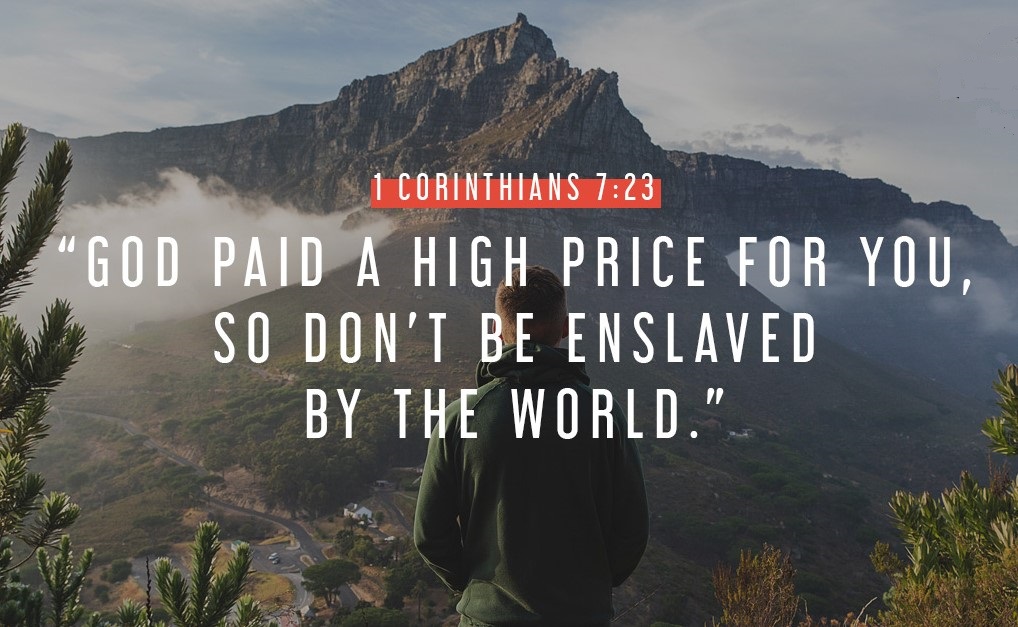 